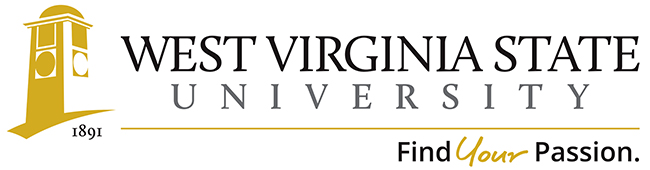 Academic Affairs Assessment of Student LearningReport for Academic Year 2020-2021Department/Program Master of Science Criminal Justice Administration Assessment Coordinator’s Name:  Dr. Leighann J. Davidson, Chair of the CJ DepartmentAssessment Coordinator’s Email Address:  Ljustice1@wvstateu.eduProgram Learning Outcomes (Please list)   Knowledge, Students will describe, demonstrate and apply theories of leadership and administration in the criminal justice system, particularly in the law enforcement field.Critical Thinking, Students will comprehend, apply and synthesize quantitative and/or qualitative research skills with proper data analysis, interpretation of information, analyze and evaluating facts, data, theories and terms.Communication, Students will comprehend, apply and synthesize the ability to communicate using writing, speaking, listening and understanding.1. Which learning outcomes did you measure this past year? [Please indicate whether any of these measures were conducted as follow-up to a previous year’s issues or in response to Program Review. Be specific.]  Fall 2020CJ PLO 1 – Knowledge assessed through Application & Analysis  Spring 2021CJ PLO 2 – Critical Thinking assessed through Application & Analysis  Summer 2021CJ PLO 2 – Critical thinking assessed through Synthesis and Evaluation 2. In which course(s) were assessments conducted? Fall 2020CJ 620 – Knowledge assessed through Application & Analysis  Spring 2021CJ 640 – Critical Thinking assessed through Application & AnalysisSummer 2021CJ 680 – Critical thinking assessed through Synthesis and Evaluation3. How did you assess the selected program learning outcomes (s)?  (i.e., what did you assess – group project, skills demonstration, presentation, performance, debate, lab experiment, online discussion, etc. and- what tool (measure) did you use – rubric, nationally or state-normed exam, item analysis, pre-posttest design, skills inventory, survey, etc.)  Fall 2020CJ 620 – Knowledge assessed through Application & Analysis – Assignment measured through rubricsSpring 2020CJ 640 – Critical Thinking assessed through Application & Analysis– Assignment measured through rubricsSummer 2021CJ 680 – Critical thinking assessed through Synthesis and Evaluation – Assignment measured through rubrics4.  How many students were included in the assessment(s) of each PLO in a course?Fall 2020CJ PLO 1 – CJ 620 – Knowledge assessed through Application & Analysis 10 StudentsSpring 2021CJ PLO 2 – CJ 640 – Critical Thinking assessed through Application & Analysis 11 StudentsSummer 2021 CJ PLO 2 – CJ 680 – Critical thinking assessed through Synthesis and Evaluation 10 Students5.  How were students selected to participate in the assessment of each outcome (Helpful details might include- whether this assessment represents all students, a sample of students in a class, or a sample of students across sections)?CJ PLO 1 – CJ 620 – This sample of 10 students represents the number of enrolled students completing the assignment.  CJ PLO 2 – CJ 640 – This sample of 11 students represents the number of enrolled students completing the assignment.  CJ PLO 2 – CJ 680 – This sample of 10 students represents the number of enrolled students completing the assignment.6. In general, describe how each assessment tool (measure) was constructed (i.e. in-house, national, adapted).  Fall 2020CJ PLO 1 – CJ 620 – Knowledge assessed through Application & Analysis = Measured in-house by CJ Faculty   Spring 2021CJ PLO 2 – CJ 640 – Critical Thinking assessed through Application & Analysis = Measured in-house by CJ Faculty   Summer 2021 CJ PLO 2 – CJ 680 – Critical thinking assessed through Synthesis and Evaluation = Measured in-house by CJ Faculty   7. Who analyzed results and how were they analyzed? Fall 2020CJ 620 = Dr. Cassandra Whyte graded the research paper, using the assessment rubric adopted by the CJ faculty.  Spring 2021CJ 640 = Dr. Cassandra Whyte graded the research paper, using the assessment rubric adopted by the CJ faculty.  Summer 2021CJ 680 = Dr. Cassandra Whyte graded the research paper, using the assessment rubric adopted by the CJ faculty.  8. Provide a summary of the results/conclusions from the assessment of each measured Program Learning Outcome. Report scores for this assessment, as well as students’ strengths and weaknesses relative to this learning outcome. Fall 2020CJ PLO 1 Knowledge Assessed through Application & Analysis = CJ 620. An assignment was evaluated to determine whether students could analyze the theories of leadership and administration in the criminal justice system, particularly in the Criminal Justice field.  This assignment was prepared in APA format (8-10 pages).  In order to attain a “B” or above, there needed to be evidence of the ability to design, formulate, analyze, compose and generate an assignment at the minimum 80-89 level.  Rubric will be attached.  		N = 10		Total Scores = 38	38/10 = 3.80The average level of performance of the research paper for CJ 620 Knowledge in Criminal Justice was 3.80 which equates to 80-89 level of performance.  Spring 2021CJ PLO 2 Critical Thinking assessed through Application & Analysis = CJ 640.   A research paper was evaluated to determine whether students could apply critical thinking skills through quantitative and/or qualitative research skills with proper data analysis, interpretation of information, analysis and evaluating facts, data, theories and terms.  This assignment was prepared in APA format (10-15 pages).  In order to attain a “B” or above, there needed to be evidence of the ability to apply critical thinking skills within the criminal justice system at the minimum 80-89 level.  Rubric will be attached.		N = 11		Total Scores = 41	41/11 = 3.73The average level of performance of the strategic plan for CJ 640 Critical Thinking in Criminal Justice was 3.73, which equates to 80-89 level of performance.Summer 2021CJ PLO 3 Critical Thinking assessed through Synthesis and Evaluation = CJ 680.   A project presentation was evaluated to determine whether students could incorporate the ability to communicate using writing, speaking, listening and understanding.  This project presentation was prepared in a PowerPoint format (10-15 slides).  In order to attain a “B” or above, there needed to be evidence of the ability to apply critical thinking skills within the criminal justice system at the minimum 80-89 level.  Rubric will be attached.		N = 10		Total Scores = 37	37/10 = 3.70The average level of performance of the strategic plan for CJ 680 Critical Thinking in Criminal Justice was 3.70, which equates to 80-89 level of performance.9. What are next steps? (e.g., will you measure this same learning outcome again? Will you change some feature of the classroom experience and measure its impact? Will you try a new tool? Are you satisfied?) The new assessment plan has been implemented and is working well for students and faculty. The Department meets as a group at the beginning of the fall semesters to discuss the results and interpretation of the collected data.  The current assignments and rubrics will remain the same for the upcoming future semesters. For the Fall 2020 and Spring 2021 semesters, the following courses will be assessed:Fall 2021CJ PLO 1 – CJ 540 – Communication of Knowledge & Comprehension Spring 2022CJ PLO 2 – CJ 550 – Communication of Application & Analysis Summer 2022CJ PLO 2 – CJ 600 – Critical Thinking of Knowledge & Comprehension 10. Please attach an example of the assessment tool used to measure your PLO(s). These can be added as an appendix, a link to the assessment, or sent separately in email with your report. AttachedCurriculum Map and Assessment AssignmentsAssessment Assignment for CJ 620 Leadership PsychologyCJ PLO 1 Knowledge Assessed on Application & AnalysisAnalyze theories of leadership and administration in the criminal justice system, particularly in the Criminal Justice field.     Assignment:Students will demonstrate application and analysis of the theories of administration field by submitting an assignment listing the positive and negative effects each theory has on criminal justice employees.  The assignment will be detailed in the course syllabus.  All written assignments will be typed in Times New Roman, 12-point font, and APA format.  This assignment will be graded using the following rubric:Rubric: Application/AnalysisSecond Assessment Assignment for CJ 640 Strategic Planning and Policy Formulation  CJ PLO 2 Critical Thinking Assessed on Application & AnalysisApply critical thinking skills through quantitative and/or qualitative research skills with proper data analysis, interpretation of information, analysis and evaluating facts, data, theories and terms.        Assignment:  Students will demonstrate application and analysis of critical thinking skills through the selection of a topic related to strategic planning and policy formulation.  They will develop a research design, analyze data and prepare a written assignment that reports the results and examines the topic from a policy implementation perspective.  The assignment will be detailed in the course syllabus.  All written assignments will be typed in Times New Roman, 12-point font, and APA format.  This assignment will be graded using the following rubric:Rubric: Application & AnalysisAssessment Assignment for CJ 680 Graduate Capstone Course for Criminal JusticeCJ PLO 2 Critical Thinking Assessed on Synthesis & EvaluationIntegrate critical thinking skills through quantitative and/or qualitative research skills with proper data analysis, interpretation of information, analysis and evaluating facts, data, theories and terms.                                 Assignment:  Students will demonstrate synthesis and evaluation of critical thinking skills through the selection of a topic related to research.  They will develop a research design, analyze data and prepare a written assignment that reports the results and examines the topic from a research methodology perspective.  The assignment will be detailed in the course syllabus.  All written assignments will be typed in Times New Roman, 12-point font, and APA format.  This assignment will be graded using the following rubric:Rubric: Synthesis & EvaluationExcellent(4)Above Average(3)Average(2)Did not meet expectations(1)8x4 = 322x3 = 60x2 = 00x1 = 0Excellent(4)Above Average(3)Average(2)Did not meet expectations(1)8x4 = 323x3 = 90x2 = 00x1 = 0Excellent(4)Above Average(3)Average(2)Did not meet expectations(1)7x4 = 283x3 = 90x2 = 00x1 = 0PLO’sFirst Assessment Knowledge/ComprehensionSecond Assessment               Application/analysisThird Assessment Synthesis/EvaluationCJ PLO 1 KnowledgeCourse CJ 520 - Knowledge/Comprehension         Describe the theories of leadership and administration in the criminal justice system, particularly in the Criminal Justice field.       Course CJ 620 - Application/Analysis                           Analyze theories of leadership and administration in the criminal justice system, particularly in the Criminal Justice field.     Course CJ 680 - Synthesis/Evaluation                           Evaluate theories of leadership and administration in the criminal justice system, particularly in the Criminal Justice field.        CJ PLO 2 Critical ThinkingCourse CJ 600- Knowledge/Comprehension              Exhibit critical thinking through quantitative and/or qualitative research skills with proper data analysis, interpretation of information, analysis and evaluating facts, data, theories and terms.         Course CJ 640 - Application/Analysis   Apply critical thinking skills through quantitative and/or qualitative research skills with proper data analysis, interpretation of information, analysis and evaluating facts, data, theories and terms.                Course CJ 680 - Synthesis/Evaluation   Integrate critical thinking skills through quantitative and/or qualitative research skills with proper data analysis, interpretation of information, analysis and evaluating facts, data, theories and terms.                                 LE PLO 3 CommunicationCourse CJ 540 - Knowledge/Comprehension      Establish the ability to communicate using writing, speaking, listening and understanding. Course CJ 550 - Application/Analysis Employ the ability to communicate using writing, speaking, listening and understanding                       Course CJ 680 - Synthesis/Evaluation   Incorporate the ability to communicate using writing, speaking, listening and understanding              Assessment CJ PLO 1 KnowledgeExcellent (4)Above Average (3)Average (2)Did not meet Expectations (1)Level of Assessment Application & AnalysisThe work describes the three primary, historical approaches to administration (scientific, human relations, and systems management). It also includes the definition of all concepts related to each theory.The work describes the three primary, historical approaches to administration (scientific, human relations, and systems management). It also includes the definition of the majority of the concepts related to each theory.The work describes the three primary, historical approaches to administration (scientific, human relations, and systems management). It also includes the definition of some of the concepts related to each theory.The work does not describe the three primary, historical approaches to administration (scientific, human relations, and systems management). It also does not include any definition of the concepts related to each theory.Assessment       CJ PLO 2 Critical ThinkingLevel of AssessmentApplication & AnalysisExcellent (4)Above Average (3)Average (2)Poor (1)Examination of topicTopic is thoroughly examined for all research questions assigned including influencing factors, limitations, and suggestions for future research. Topic is examined through a majority of the research questions assigned. Topic is examined through some of the research questions assigned. Topic is not examined through the research questions assigned.  Analysis of dataData analyzed in 3 ways: survey administration, statistical method, and conclusion Data analyzed in 2 of 3 ways: survey administration, statistical method, and/ or conclusionData analyzed in 1 way: survey administration, statistical method, or conclusionData is not analyzed. Assessment       CJ PLO 2 Critical ThinkingLevel of AssessmentSynthesis & Evaluation Excellent (4)Above Average (3)Average (2)Poor (1)Examination of topicTopic is thoroughly examined for all research questions assigned including influencing factors, limitations, and suggestions for future research. Topic is examined through a majority of the research questions assigned. Topic is examined through some of the research questions assigned. Topic is not examined through the research questions assigned.  Analysis of dataData analyzed in 3 ways: survey admin., statistical method, and conclusion Data analyzed in 2 of 3 ways: survey admin., statistical method, and/ or conclusionData analyzed in 1 way: survey admin., statistical method, or conclusionData is not analyzed. 